BASIC JOB PURPOSETo supervise whole classes of students and ensure that set work is completed in the absence of the teacher.To provide cover for the short-term absence of teaching staff so that an effective and tailored approach to cover is delivered.To meet the specific needs of individual students, or a small group of students, as directed by teaching staff and in line with their statement of Special Educational Needs.To liaise with all relevant staff to support students’ progress and overall development.MAIN RESPONSIBILITIES Trinity Academy HalifaxJob DescriptionTrinity Academy HalifaxJob Description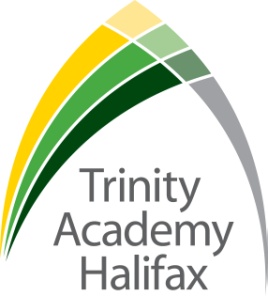 Job Title:  Cover SupervisorJob Scale: Scale 5 (Point 12-17)  Reporting to:		Lead Teacher, English Responsible for: 	n/a 1Supervise students who are undertaking work that has been set by a teacher, in accordance with the academy policy so that progressive learning continues.Collect completed work after the lesson and pass to the appropriate teacher.Report, as appropriate using the school’s agreed referral procedures, on the behaviour of pupils during the class and on any problems arising.2Manage the behaviour of students whilst they are undertaking their work to ensure a constructive environment.  Ensuring that the Behaviour for Learning policy is applied consistently in the classroom.3Respond to any questions from pupils about process and procedures so they can continue with their set work.4Deal with any immediate problems or emergencies in accordance with the academy’s policies and procedures to ensure that student/employee safety is assured.5To support individual students in the classroom or small groups of students, as required. 6Collect any completed work after lessons to ensure it is returned to the relevant member of the teaching staff.7Report back, using the academy's agreed referral procedures, on the behaviour of students during class and any issues arising so that the relevant member of the teaching staff is fully aware of the situation.8To provide objective and accurate feedback and reports as required on student achievement, progress and other matters, ensuring the availability of appropriate evidence.9To deliver local and national learning strategies e.g. literacy, numeracy and make effective use of opportunities provided by other learning activities to support the development of students’ skills.10To use ICT effectively to support learning activities and develop students’ competence and independence in its use.11To provide a range of support to teaching and learning activities, e.g.  supervision of the Inclusion Room, Exam Support and offering support to curriculum areas (displays or other resources). Other Specific Duties:All staff are expected to demonstrate consistently high standards of personal and professional conduct and maintain high standards of ethics and behaviour, within and outside school. Treat all students with dignity, observe proper boundaries and understand that every adult in the academy has a responsibility to safeguard children and young people.   To continue personal professional development as requiredAttend staff and other meetings and participate in staff training and development events as requiredTo actively engage in the performance review process All support staff may be used to perform appropriate duties as and when required by the academy, commensurate with the salary grade of that post if it is higher than the employee’s current salaryTo work in the best interests of the academy Trust, students, parents and staffTo adhere to the academy’s policies and procedures with particular reference to Child Protection, Equal Opportunities, Teaching and Learning and Health and SafetyUndertake the role of a Form Tutor within the academy’s Vertical Tutoring pastoral College structure, and provide relevant and appropriate pastoral supportTo work flexibly, including some evening work, and to travel, as required, to meet the needs of the roleTo work at locations across the academy Trust, as required.  Whilst every effort has been made to explain the main duties and responsibilities of the post, each individual task undertaken may not be identified.  Employees will be expected to comply with any reasonable request from a manager to undertake work of a similar level that is not specified in this job description.This job description is current at the date shown, but, in consultation with you, may be changed by the Principal to reflect or anticipate changes in the job commensurate with the grade and job title.           __________________________________________ Post Holder          __________________________________________ Line Manager          __________________________________________ Principal          __________________________________________ DatePERSON SPECIFICATIONPERSON SPECIFICATIONPERSON SPECIFICATIONJob Title: Cover SupervisorJob Title: Cover SupervisorJob Title: Cover SupervisorKEY CRITERIAESSENTIALDESIRABLEQualifications & Experience5 or more GCSE’s (or equivalent) at C or better, including English and MathsProficient use of technology, (PC, internet, MS Office packages) and understanding its use in supporting effective teaching and learningExperience of teaching (or other relevant learning environments), covering groups or whole classes (students 11-18)Basic experience of assessing student progress and contributing to assessment processes Experience of working with young people with SEN Deal sensitively with people and resolve conflictsKnowledge & UnderstandingUnderstanding of equal opportunities issues Basic knowledge of reward strategies and understanding how these could be appliedAwareness and commitment to safeguarding and promoting the welfare of children and expecting all staff to share this commitmentKnowledge of the needs of SEN students in academic surroundingsSkills & AbilitiesAbility to work consistently, prioritise and delegate appropriately, to handle pressure and to work to deadlinesAbility to communicate clearly and sensitively, both orally and in writing, with pupils, parents/carers and staff Ability to work in a team, and collaboratively with other staff Think creatively and imaginatively to anticipate, identify and solve problemsDemonstrate good judgmentWork without  supervision, to provide assistance as and when required, to seek work when unoccupiedReadiness to accept and implement change, openness and willingness to learn and flexibilityWork with students both patiently and tactfully and promote calm and reassuring behaviour from the pupils Willingness to develop own understanding and capability through advice and trainingEffective collaborator with other academy staff and studentsThink clearly in emergency situationsAchieve challenging professional goalsPersonal QualitiesAn excellent record of attendance and punctualityCommitment to learningResilience and perspectiveSet high standards and provide a role model for students and staffSeek advice and support when necessaryReliability, integrity and staminaRespect confidentiality